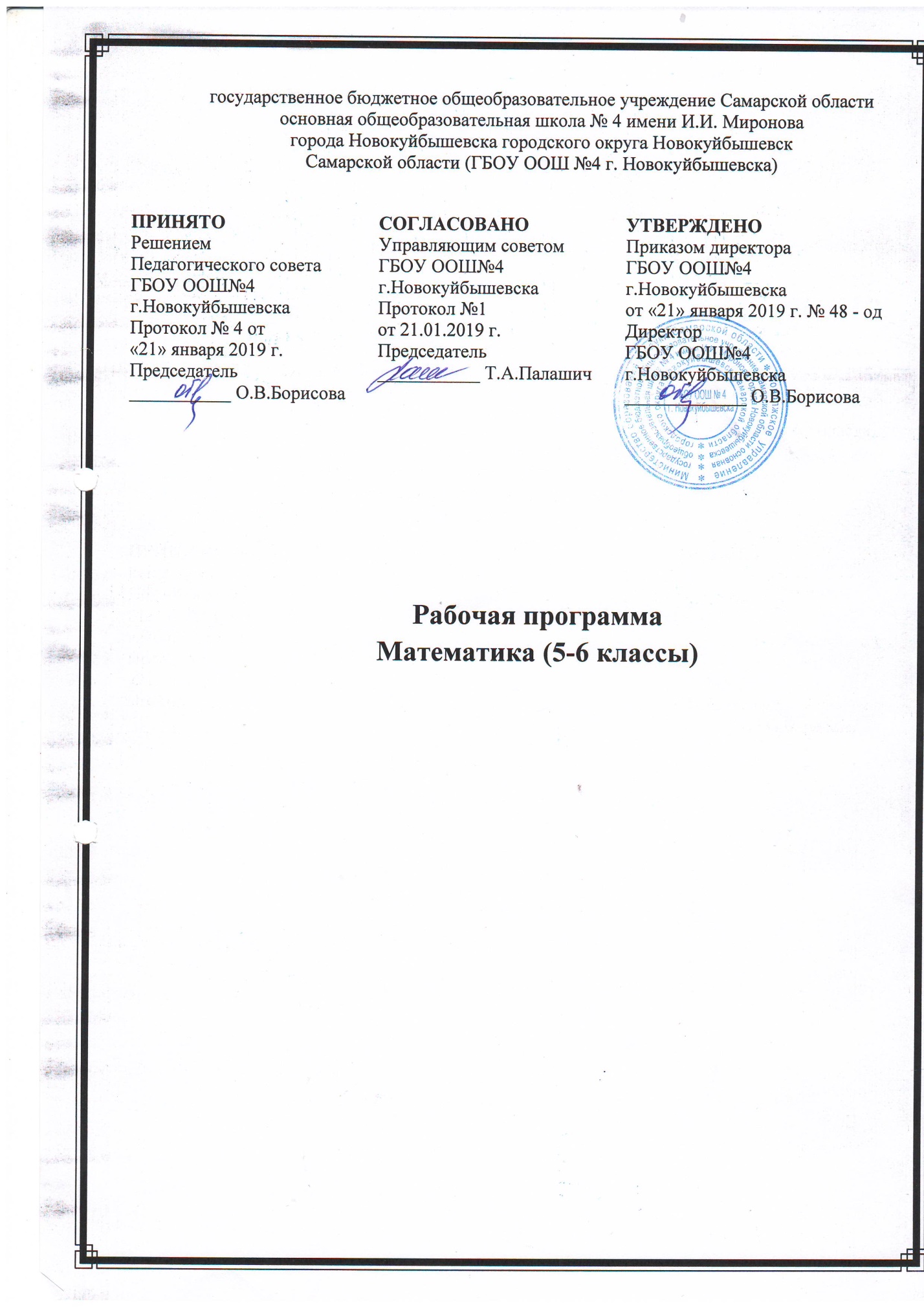 Рабочая программа по предмету  «Математика» 5-6 классыПланируемые результатыВыпускник научится в 5-6 классах (для использования в повседневной жизни и обеспечения возможности успешного продолжения образования на базовом уровне)Оперировать на базовом уровне понятиями: множество, элемент множества, подмножество, принадлежность;задавать множества перечислением их элементов;находить пересечение, объединение, подмножество в простейших ситуациях.В повседневной жизни и при изучении других предметов:распознавать логически некорректные высказывания.ЧислаОперировать на базовом уровне понятиями: натуральное число, целое число, обыкновенная дробь, десятичная дробь, смешанное число, рациональное число;использовать свойства чисел и правила действий с рациональными числами при выполнении вычислений;использовать признаки делимости на 2, 5, 3, 9, 10 при выполнении вычислений и решении несложных задач;выполнять округление рациональных чисел в соответствии с правилами;сравнивать рациональные числа.В повседневной жизни и при изучении других предметов:оценивать результаты вычислений при решении практических задач;выполнять сравнение чисел в реальных ситуациях;составлять числовые выражения при решении практических задач и задач из других учебных предметов.Статистика и теория вероятностейПредставлять данные в виде таблиц, диаграмм, читать информацию, представленную в виде таблицы, диаграммы.Текстовые задачиРешать несложные сюжетные задачи разных типов на все арифметические действия;строить модель условия задачи (в виде таблицы, схемы, рисунка), в которой даны значения двух из трех взаимосвязанных величин, с целью поиска решения задачи;осуществлять способ поиска решения задачи, в котором рассуждение строится от условия к требованию или от требования к условию;составлять план решения задачи; выделять этапы решения задачи;интерпретировать вычислительные результаты в задаче, исследовать полученное решение задачи;знать различие скоростей объекта в стоячей воде, против течения и по течению реки;решать задачи на нахождение части числа и числа по его части;решать задачи разных типов (на работу, на покупки, на движение), связывающих три величины, выделять эти величины и отношения между ними;находить процент от числа, число по проценту от него, находить процентное отношение двух чисел, находить процентное снижение или процентное повышение величины;решать несложные логические задачи методом рассуждений.В повседневной жизни и при изучении других предметов:выдвигать гипотезы о возможных предельных значениях искомых величин в задаче (делать прикидку) Наглядная геометрияГеометрические фигурыОперировать на базовом уровне понятиями: фигура, точка, отрезок, прямая, луч, ломаная, угол, многоугольник, треугольник и четырехугольник, прямоугольник и квадрат, окружность и круг, прямоугольный параллелепипед, куб, шар. Изображать изучаемые фигуры от руки и с помощью линейки и циркуля.В повседневной жизни и при изучении других предметов:решать практические задачи с применением простейших свойств фигур. Измерения и вычислениявыполнять измерение длин, расстояний, величин углов, с помощью инструментов для измерений длин и углов;вычислять площади прямоугольников. В повседневной жизни и при изучении других предметов:вычислять расстояния на местности в стандартных ситуациях, площади прямоугольников;выполнять простейшие построения и измерения на местности, необходимые в реальной жизни.История математикиописывать отдельные выдающиеся результаты, полученные в ходе развития математики как науки;знать примеры математических открытий и их авторов, в связи с отечественной и всемирной историей.Выпускник получит возможность научиться в 5-6 классах (для обеспечения возможности успешного продолжения образования на базовом и углубленном уровнях)Элементы теории множеств и математической логикиОперировать понятиями: множество, характеристики множества, элемент множества, пустое, конечное и бесконечное множество, подмножество, принадлежность, определять принадлежность элемента множеству, объединению и пересечению множеств; задавать множество с помощью перечисления элементов, словесного описания.В повседневной жизни и при изучении других предметов:распознавать логически некорректные высказывания; строить цепочки умозаключений на основе использования правил логики.ЧислаОперировать понятиями: натуральное число, множество натуральных чисел, целое число, множество целых чисел, обыкновенная дробь, десятичная дробь, смешанное число, рациональное число, множество рациональных чисел, геометрическая интерпретация натуральных, целых, рациональных;понимать и объяснять смысл позиционной записи натурального числа;выполнять вычисления, в том числе с использованием приемов рациональных вычислений, обосновывать алгоритмы выполнения действий;использовать признаки делимости на 2, 4, 8, 5, 3, 6, 9, 10, 11, суммы и произведения чисел при выполнении вычислений и решении задач, обосновывать признаки делимости;выполнять округление рациональных чисел с заданной точностью;упорядочивать числа, записанные в виде обыкновенных и десятичных дробей;находить НОД и НОК чисел и использовать их при решении зада;.оперировать понятием модуль числа, геометрическая интерпретация модуля числа.В повседневной жизни и при изучении других предметов:применять правила приближенных вычислений при решении практических задач и решении задач других учебных предметов;выполнять сравнение результатов вычислений при решении практических задач, в том числе приближенных вычислений;составлять числовые выражения и оценивать их значения при решении практических задач и задач из других учебных предметов.Уравнения и неравенства Оперировать понятиями: равенство, числовое равенство, уравнение, корень уравнения, решение уравнения, числовое неравенство.Статистика и теория вероятностейОперировать понятиями: столбчатые и круговые диаграммы, таблицы данных, среднее арифметическое, извлекать, информацию, представленную в таблицах, на диаграммах;составлять таблицы, строить диаграммы на основе данных.В повседневной жизни и при изучении других предметов:извлекать, интерпретировать и преобразовывать информацию, представленную в таблицах и на диаграммах, отражающую свойства и характеристики реальных процессов и явлений.Текстовые задачиРешать простые и сложные задачи разных типов, а также задачи повышенной трудности;использовать разные краткие записи как модели текстов сложных задач для построения поисковой схемы и решения задач;знать и применять оба способа поиска решения задач (от требования к условию и от условия к требованию);моделировать рассуждения при поиске решения задач с помощью граф-схемы;выделять этапы решения задачи и содержание каждого этапа;интерпретировать вычислительные результаты в задаче, исследовать полученное решение задачи;анализировать всевозможные ситуации взаимного расположения двух объектов и изменение их характеристик при совместном движении (скорость, время, расстояние) при решении задач на движение двух объектов как в одном, так и в противоположных направлениях;исследовать всевозможные ситуации при решении задач на движение по реке, рассматривать разные системы отсчета;решать разнообразные задачи «на части», решать и обосновывать свое решение задач (выделять математическую основу) на нахождение части числа и числа по его части на основе конкретного смысла дроби;осознавать и объяснять идентичность задач разных типов, связывающих три величины (на работу, на покупки, на движение); выделять эти величины и отношения между ними, применять их при решении задач, конструировать собственные задачи указанных типов.В повседневной жизни и при изучении других предметов:выделять при решении задач характеристики рассматриваемой в задаче ситуации, отличные от реальных (те, от которых абстрагировались), конструировать новые ситуации с учетом этих характеристик, в частности, при решении задач на концентрации, учитывать плотность вещества;решать и конструировать задачи на основе рассмотрения реальных ситуаций, в которых не требуется точный вычислительный результат;решать задачи на движение по реке, рассматривая разные системы отсчета.Наглядная геометрияГеометрические фигурыИзвлекать, интерпретировать и преобразовывать информацию о геометрических фигурах, представленную на чертежах;изображать изучаемые фигуры от руки и с помощью компьютерных инструментов.Измерения и вычислениявыполнять измерение длин, расстояний, величин углов, с помощью инструментов для измерений длин и углов;вычислять площади прямоугольников, квадратов, объемы прямоугольных параллелепипедов, кубов.В повседневной жизни и при изучении других предметов:вычислять расстояния на местности в стандартных ситуациях, площади участков прямоугольной формы, объемы комнат;выполнять простейшие построения на местности, необходимые в реальной жизни; оценивать размеры реальных объектов окружающего мира.История математикиХарактеризовать вклад выдающихся математиков в развитие математики и иных научных областей.Метапредметные результаты освоения ООПМетапредметные результаты включают освоенные обучающимися межпредметные понятия и универсальные учебные действия (регулятивные, познавательные, коммуникативные).Межпредметные понятияУсловием формирования межпредметных понятий,  таких, как система, факт, закономерность, феномен, анализ, синтезявляется овладение обучающимися основами читательской компетенции, приобретение навыков работы с информацией, участие  в проектной деятельности. В основной школе на всех предметах будет продолжена работа по формированию и развитию основ читательской компетенции. Обучающиеся овладеют чтением как средством осуществления своих дальнейших планов: продолжения образования и самообразования, осознанного планирования своего актуального и перспективного круга чтения, в том числе досугового, подготовки к трудовой и социальной деятельности. У выпускников будет сформирована потребность в систематическом чтении как средстве познания мира и себя в этом мире, гармонизации отношений человека и общества, создании образа «потребного будущего».При изучении учебных предметов обучающиеся усовершенствуют приобретенные на первомуровне навыки работы с информацией и пополнят их. Они смогут работать с текстами, преобразовывать и интерпретировать содержащуюся в них информацию, в том числе:• систематизировать, сопоставлять, анализировать, обобщать и интерпретировать информацию, содержащуюся в готовых информационных объектах;• выделять главную и избыточную информацию, выполнять смысловое свертывание выделенных фактов, мыслей; представлять информацию в сжатой словесной форме (в виде плана или тезисов) и в наглядно-символической форме (в виде таблиц, графических схем и диаграмм, карт понятий — концептуальных диаграмм, опорных конспектов);• заполнять и дополнять таблицы, схемы, диаграммы, тексты.В ходе изучения всех учебных предметов обучающиеся приобретут опыт проектной деятельности как особой формы учебной работы, способствующей воспитанию самостоятельности, инициативности, ответственности, повышению мотивации и эффективности учебной деятельности; в ходе реализации исходного замысла на практическом уровне овладеют умением выбирать адекватные стоящей задаче средства, принимать решения, в том числе и в ситуациях неопределенности. Они получат возможность развить способность к разработке нескольких вариантов решений, к поиску нестандартных решений, поиску и осуществлению наиболее приемлемого решения.Перечень ключевых межпредметных понятий определяется в ходе разработки основной образовательной программы основного общего образования образовательной организации в зависимости от материально-технического оснащения, кадрового потенциала, используемых методов работы и образовательных технологий.В соответствии ФГОС ООО выделяются три группы универсальных учебных действий: регулятивные, познавательные, коммуникативные.Регулятивные УУДУмение самостоятельно определять цели обучения, ставить и формулировать новые задачи в учебе и познавательной деятельности, развивать мотивы и интересы своей познавательной деятельности. Обучающийся сможет:анализировать существующие и планировать будущие образовательные результаты;идентифицировать собственные проблемы и определять главную проблему;выдвигать версии решения проблемы, формулировать гипотезы, предвосхищать конечный результат;ставить цель деятельности на основе определенной проблемы и существующих возможностей;формулировать учебные задачи как шаги достижения поставленной цели деятельности;обосновывать целевые ориентиры и приоритеты ссылками на ценности, указывая и обосновывая логическую последовательность шагов.Умение самостоятельно планировать пути достижения целей, в том числе альтернативные, осознанно выбирать наиболее эффективные способы решения учебных и познавательных задач. Обучающийся сможет:определять необходимые действие(я) в соответствии с учебной и познавательной задачей и составлять алгоритм их выполнения;обосновывать и осуществлять выбор наиболее эффективных способов решения учебных и познавательных задач;определять/находить, в том числе из предложенных вариантов, условия для выполнения учебной и познавательной задачи;выстраивать жизненные планы на краткосрочное будущее (заявлять целевые ориентиры, ставить адекватные им задачи и предлагать действия, указывая и обосновывая логическую последовательность шагов);выбирать из предложенных вариантов и самостоятельно искать средства/ресурсы для решения задачи/достижения цели;составлять план решения проблемы (выполнения проекта, проведения исследования);определять потенциальные затруднения при решении учебной и познавательной задачи и находить средства для их устранения;описывать свой опыт, оформляя его для передачи другим людям в виде технологии решения практических задач определенного класса;планировать и корректировать свою индивидуальную образовательную траекторию.Умение соотносить свои действия с планируемыми результатами, осуществлять контроль своей деятельности в процессе достижения результата, определять способы действий в рамках предложенных условий и требований, корректировать свои действия в соответствии с изменяющейся ситуацией. Обучающийся сможет:определять совместно с педагогом и сверстниками критерии планируемых результатов и критерии оценки своей учебной деятельности;систематизировать (в том числе выбирать приоритетные) критерии планируемых результатов и оценки своей деятельности;отбирать инструменты для оценивания своей деятельности, осуществлять самоконтроль своей деятельности в рамках предложенных условий и требований;оценивать свою деятельность, аргументируя причины достижения или отсутствия планируемого результата;находить достаточные средства для выполнения учебных действий в изменяющейся ситуации и/или при отсутствии планируемого результата;работая по своему плану, вносить коррективы в текущую деятельность на основе анализа изменений ситуации для получения запланированных характеристик продукта/результата;устанавливать связь между полученными характеристиками продукта и характеристиками процесса деятельности и по завершении деятельности предлагать изменение характеристик процесса для получения улучшенных характеристик продукта;сверять свои действия с целью и, при необходимости, исправлять ошибки самостоятельно.Умение оценивать правильность выполнения учебной задачи, собственные возможности ее решения. Обучающийся сможет:определять критерии правильности (корректности) выполнения учебной задачи;анализировать и обосновывать применение соответствующего инструментария для выполнения учебной задачи;свободно пользоваться выработанными критериями оценки и самооценки, исходя из цели и имеющихся средств, различая результат и способы действий;оценивать продукт своей деятельности по заданным и/или самостоятельно определенным критериям в соответствии с целью деятельности;обосновывать достижимость цели выбранным способом на основе оценки своих внутренних ресурсов и доступных внешних ресурсов;фиксировать и анализировать динамику собственных образовательных результатов.Владение основами самоконтроля, самооценки, принятия решений и осуществления осознанного выбора в учебной и познавательной. Обучающийся сможет:наблюдать и анализировать собственную учебную и познавательную деятельность и деятельность других обучающихся в процессе взаимопроверки;соотносить реальные и планируемые результаты индивидуальной образовательной деятельности и делать выводы;принимать решение в учебной ситуации и нести за него ответственность;самостоятельно определять причины своего успеха или неуспеха и находить способы выхода из ситуации неуспеха;ретроспективно определять, какие действия по решению учебной задачи или параметры этих действий привели к получению имеющегося продукта учебной деятельности;демонстрировать приемы регуляции психофизиологических/ эмоциональных состояний для достижения эффекта успокоения (устранения эмоциональной напряженности), эффекта восстановления (ослабления проявлений утомления), эффекта активизации (повышения психофизиологической реактивности).Познавательные УУДУмение определять понятия, создавать обобщения, устанавливать аналогии, классифицировать, самостоятельно выбирать основания и критерии для классификации, устанавливать причинно-следственные связи, строить логическое рассуждение, умозаключение (индуктивное, дедуктивное, по аналогии) и делать выводы. Обучающийся сможет:подбирать слова, соподчиненные ключевому слову, определяющие его признаки и свойства;выстраивать логическую цепочку, состоящую из ключевого слова и соподчиненных ему слов;выделять общий признак двух или нескольких предметов или явлений и объяснять их сходство;объединять предметы и явления в группы по определенным признакам, сравнивать, классифицировать и обобщать факты и явления;выделять явление из общего ряда других явлений;определять обстоятельства, которые предшествовали возникновению связи между явлениями, из этих обстоятельств выделять определяющие, способные быть причиной данного явления, выявлять причины и следствия явлений;строить рассуждение от общих закономерностей к частным явлениям и от частных явлений к общим закономерностям;строить рассуждение на основе сравнения предметов и явлений, выделяя при этом общие признаки;излагать полученную информацию, интерпретируя ее в контексте решаемой задачи;самостоятельно указывать на информацию, нуждающуюся в проверке, предлагать и применять способ проверки достоверности информации;вербализовать эмоциональное впечатление, оказанное на него источником;объяснять явления, процессы, связи и отношения, выявляемые в ходе познавательной и исследовательской деятельности (приводить объяснение с изменением формы представления; объяснять, детализируя или обобщая; объяснять с заданной точки зрения);выявлять и называть причины события, явления, в том числе возможные /наиболее вероятные причины, возможные последствия заданной причины, самостоятельно осуществляя причинно-следственный анализ;делать вывод на основе критического анализа разных точек зрения, подтверждать вывод собственной аргументацией или самостоятельно полученными данными.Умение создавать, применять и преобразовывать знаки и символы, модели и схемы для решения учебных и познавательных задач. Обучающийся сможет:обозначать символом и знаком предмет и/или явление;определять логические связи между предметами и/или явлениями, обозначать данные логические связи с помощью знаков в схеме;создавать абстрактный или реальный образ предмета и/или явления;строить модель/схему на основе условий задачи и/или способа ее решения;создавать вербальные, вещественные и информационные модели с выделением существенных характеристик объекта для определения способа решения задачи в соответствии с ситуацией;преобразовывать модели с целью выявления общих законов, определяющих данную предметную область;переводить сложную по составу (многоаспектную) информацию из графического или формализованного (символьного) представления в текстовое, и наоборот;строить схему, алгоритм действия, исправлять или восстанавливать неизвестный ранее алгоритм на основе имеющегося знания об объекте, к которому применяется алгоритм;строить доказательство: прямое, косвенное, от противного;анализировать/рефлексировать опыт разработки и реализации учебного проекта, исследования (теоретического, эмпирического) на основе предложенной проблемной ситуации, поставленной цели и/или заданных критериев оценки продукта/результата.Смысловое чтение. Обучающийся сможет:находить в тексте требуемую информацию (в соответствии с целями своей деятельности);ориентироваться в содержании текста, понимать целостный смысл текста, структурировать текст;устанавливать взаимосвязь описанных в тексте событий, явлений, процессов;резюмировать главную идею текста;преобразовывать текст, «переводя» его в другую модальность, интерпретировать текст (художественный и нехудожественный – учебный, научно-популярный, информационный, текст non-fiction);критически оценивать содержание и форму текста.Формирование и развитие экологического мышления, умение применять его в познавательной, коммуникативной, социальной практике и профессиональной ориентации. Обучающийся сможет:определять свое отношение к природной среде;анализировать влияние экологических факторов на среду обитания живых организмов;проводить причинный и вероятностный анализ экологических ситуаций;прогнозировать изменения ситуации при смене действия одного фактора на действие другого фактора;распространять экологические знания и участвовать в практических делах по защите окружающей среды;выражать свое отношение к природе через рисунки, сочинения, модели, проектные работы.Развитие мотивации к овладению культурой активного использования словарей и других поисковых систем. Обучающийся сможет:определять необходимые ключевые поисковые слова и запросы;осуществлять взаимодействие с электронными поисковыми системами, словарями;формировать множественную выборку из поисковых источников для объективизации результатов поиска;соотносить полученные результаты поиска со своей деятельностью.Коммуникативные УУДУмение организовывать учебное сотрудничество и совместную деятельность с учителем и сверстниками; работать индивидуально и в группе: находить общее решение и разрешать конфликты на основе согласования позиций и учета интересов; формулировать, аргументировать и отстаивать свое мнение. Обучающийся сможет:определять возможные роли в совместной деятельности;играть определенную роль в совместной деятельности;принимать позицию собеседника, понимая позицию другого, различать в его речи: мнение (точку зрения), доказательство (аргументы), факты; гипотезы, аксиомы, теории;определять свои действия и действия партнера, которые способствовали или препятствовали продуктивной коммуникации;строить позитивные отношения в процессе учебной и познавательной деятельности;корректно и аргументированно отстаивать свою точку зрения, в дискуссии уметь выдвигать контраргументы, перефразировать свою мысль (владение механизмом эквивалентных замен);критически относиться к собственному мнению, с достоинством признавать ошибочность своего мнения (если оно таково) и корректировать его;предлагать альтернативное решение в конфликтной ситуации;выделять общую точку зрения в дискуссии;договариваться о правилах и вопросах для обсуждения в соответствии с поставленной перед группой задачей;организовывать учебное взаимодействие в группе (определять общие цели, распределять роли, договариваться друг с другом и т. д.);устранять в рамках диалога разрывы в коммуникации, обусловленные непониманием/неприятием со стороны собеседника задачи, формы или содержания диалога.Умение осознанно использовать речевые средства в соответствии с задачей коммуникации для выражения своих чувств, мыслей и потребностей для планирования и регуляции своей деятельности; владение устной и письменной речью, монологической контекстной речью. Обучающийся сможет:определять задачу коммуникации и в соответствии с ней отбирать речевые средства;отбирать и использовать речевые средства в процессе коммуникации с другими людьми (диалог в паре, в малой группе и т. д.);представлять в устной или письменной форме развернутый план собственной деятельности;соблюдать нормы публичной речи, регламент в монологе и дискуссии в соответствии с коммуникативной задачей;высказывать и обосновывать мнение (суждение) и запрашивать мнение партнера в рамках диалога;принимать решение в ходе диалога и согласовывать его с собеседником;создавать письменные «клишированные» и оригинальные тексты с использованием необходимых речевых средств;использовать вербальные средства (средства логической связи) для выделения смысловых блоков своего выступления;использовать невербальные средства или наглядные материалы, подготовленные/отобранные под руководством учителя;делать оценочный вывод о достижении цели коммуникации непосредственно после завершения коммуникативного контакта и обосновывать его.Формирование и развитие компетентности в области использования информационно-коммуникационных технологий (далее – ИКТ). Обучающийся сможет:целенаправленно искать и использовать информационные ресурсы, необходимые для решения учебных и практических задач с помощью средств ИКТ;выбирать, строить и использовать адекватную информационную модель для передачи своих мыслей средствами естественных и формальных языков в соответствии с условиями коммуникации;выделять информационный аспект задачи, оперировать данными, использовать модель решения задачи;использовать компьютерные технологии (включая выбор адекватных задаче инструментальных программно-аппаратных средств и сервисов) для решения информационных и коммуникационных учебных задач, в том числе: вычисление, написание писем, сочинений, докладов, рефератов, создание презентаций и др.;использовать информацию с учетом этических и правовых норм;создавать информационные ресурсы разного типа и для разных аудиторий, соблюдать информационную гигиену и правила информационной безопасности.Содержание курса математики в 5–6 классахНатуральные числа и нульНатуральный ряд чисел и его свойстваНатуральное число, множество натуральных чисел и его свойства, изображение натуральных чисел точками на числовой прямой. Использование свойств натуральных чисел при решении задач. Запись и чтение натуральных чиселРазличие между цифрой и числом. Позиционная запись натурального числа, поместное значение цифры, разряды и классы, соотношение между двумя соседними разрядными единицами, чтение и запись натуральных чисел.Округление натуральных чиселНеобходимость округления. Правило округления натуральных чисел.Сравнение натуральных чисел, сравнение с числом 0Понятие о сравнении чисел, сравнение натуральных чисел друг с другом и с нулем, математическая запись сравнений, способы сравнения чисел.Действия с натуральными числамиСложение и вычитание, компоненты сложения и вычитания, связь между ними, нахождение суммы и разности, изменение суммы и разности при изменении компонентов сложения и вычитания.Умножение и деление, компоненты умножения и деления, связь между ними, умножение и сложение в столбик, деление уголком, проверка результата с помощью прикидки и обратного действия.Переместительный и сочетательный законы сложения и умножения, распределительный закон умножения относительно сложения, обоснование алгоритмов выполнения арифметических  действий.Степень с натуральным показателемЗапись числа в виде суммы разрядных слагаемых, порядок выполнения действий в выражениях, содержащих степень, вычисление значений выражений, содержащих степень.Числовые выраженияЧисловое выражение и его значение, порядок выполнения действий.Деление с остаткомДеление с остатком на множестве натуральных чисел, свойства деления с остатком. Практические задачи на деление с остатком. Свойства и признаки делимостиСвойство делимости суммы (разности) на число. Признаки делимости на 2, 3, 5, 9, 10. Признаки делимости на 4, 6, 8, 11. Доказательство признаков делимости. Решение практических задач с применением признаков делимости. Разложение числа на простые множителиПростые и составные числа, решето Эратосфена. Разложение натурального числа на множители, разложение на простые множители. Количество делителей числа, алгоритм разложения числа на простые множители, основная теорема арифметики.Алгебраические выраженияИспользование букв для обозначения чисел, вычисление значения алгебраического выражения, применение алгебраических выражений для записи свойств арифметических действий, преобразование алгебраических выражений. Делители и кратныеДелитель и его свойства, общий делитель двух и более чисел, наибольший общий делитель, взаимно простые числа, нахождение наибольшего общего делителя. Кратное и его свойства, общее кратное двух и более чисел, наименьшее общее кратное, способы нахождения наименьшего общего кратного.ДробиОбыкновенные дробиДоля, часть, дробное число, дробь. Дробное число как результат деления. Правильные и неправильные дроби, смешанная дробь (смешанное число).Запись натурального числа в виде дроби с заданным знаменателем, преобразование смешанной дроби в неправильную дробь и наоборот.Приведение дробей к общему знаменателю. Сравнение обыкновенных дробей. Сложение и вычитание обыкновенных дробей. Умножение и деление обыкновенных дробей. Арифметические действия со смешанными дробями. Арифметические действия с дробными числами.	Способы рационализации вычислений и их применение при выполнении действий.Десятичные дробиЦелая и дробная части десятичной дроби. Преобразование десятичных дробей в обыкновенные. Сравнение десятичных дробей. Сложение и вычитание десятичных дробей. Округление десятичных дробей. Умножение и деление десятичных дробей. Преобразование обыкновенных дробей в десятичные дроби. Конечные и бесконечные десятичные дроби. Отношение двух чиселМасштаб на плане и карте. Пропорции. Свойства пропорций, применение пропорций и отношений при решении задач.Среднее арифметическое чиселСреднее арифметическое двух чисел. Изображение среднего арифметического двух чисел на числовой прямой. Решение практических задач с применением среднего арифметического. Среднее арифметическое нескольких чисел.ПроцентыПонятие процента. Вычисление процентов от числа и числа по известному проценту, выражение отношения в процентах. Решение несложных практических задач с процентами. ДиаграммыСтолбчатые и круговые диаграммы. Извлечение информации из диаграмм. Изображение диаграмм по числовым данным.Рациональные числаПоложительные и отрицательные числаИзображение чисел на числовой (координатной) прямой. Сравнение чисел. Модуль числа, геометрическая интерпретация модуля числа. Действия с положительными и отрицательными числами. Множество целых чисел. Понятие о рациональном числе. Первичное представление о множестве рациональных чисел. Действия с рациональными числами.Решение текстовых задачЕдиницы измерений: длины, площади, объема, массы, времени, скорости. Зависимости между единицами измерения каждой величины. Зависимости между величинами: скорость, время, расстояние; производительность, время, работа; цена, количество, стоимость.Задачи на все арифметические действияРешение текстовых задач арифметическим способом. Использование таблиц, схем, чертежей, других средств представления данных при решении задачи.Задачи на движение, работу и покупки Решение несложных задач на движение в противоположных направлениях, в одном направлении, движение по реке по течению и против течения. Решение задач на совместную работу. Применение дробей при решении задач. Задачи на части, доли, процентыРешение задач на нахождение части числа и числа по его части. Решение задач на проценты и доли. Применение пропорций при решении задач.Логические задачиРешение несложных логических задач. Решение логических задач с помощью графов, таблиц. Основные методы решения текстовых задач: арифметический, перебор вариантов.Наглядная геометрияФигуры в окружающем мире. Наглядные представления о фигурах на плоскости: прямая, отрезок, луч, угол, ломаная, многоугольник, окружность, круг. Четырехугольник, прямоугольник, квадрат. Треугольник, виды треугольников. Правильные многоугольники. Изображение основных геометрических фигур. Взаимное расположение двух прямых, двух окружностей, прямой и окружности. Длина отрезка, ломаной. Единицы измерения длины. Построение отрезка заданной длины. Виды углов. Градусная мера угла. Измерение и построение углов с помощью транспортира.Периметр многоугольника. Понятие площади фигуры; единицы измерения площади. Площадь прямоугольника, квадрата. Приближенное измерение площади фигур на клетчатой бумаге. Равновеликие фигуры.Наглядные представления о пространственных фигурах: куб, параллелепипед, призма, пирамида, шар, сфера, конус, цилиндр. Изображение пространственных фигур. Примеры сечений. Многогранники. Правильные многогранники. Примеры разверток многогранников, цилиндра и конуса. Понятие объема; единицы объема. Объем прямоугольного параллелепипеда, куба.Понятие о равенстве фигур. Центральная, осевая и зеркальная симметрии. Изображение симметричных фигур.Решение практических задач с применением простейших свойств фигур.История математикиПоявление цифр, букв, иероглифов в процессе счета и распределения продуктов на Древнем Ближнем Востоке. Связь с Неолитической революцией. Рождение шестидесятеричной системы счисления. Появление десятичной записи чисел.Рождение и развитие арифметики натуральных чисел. НОК, НОД, простые числа. Решето Эратосфена.  Появление нуля и отрицательных чисел в математике древности. Роль Диофанта. Почему ?Дроби в Вавилоне, Египте, Риме. Открытие десятичных дробей. Старинные системы мер. Десятичные дроби и метрическая система мер.  Л. Магницкий.3. ТЕМАТИЧЕСКОЕ ПЛАНИРОВАНИЕ ПО МАТЕМАТИКЕ5 КЛАСС (170 ЧАСОВ)ТЕМАТИЧЕСКОЕ ПЛАНИРОВАНИЕ ПО МАТЕМАТИКЕ6 КЛАСС (170 ЧАСОВ)№ п/пНазвание раздела№ урокаНазвание темКол-во часов на изучение№ п/пНазвание раздела№ урокаНазвание темКол-во часов на изучение1Натуральные числа - 20 ч1Ряд натуральных чисел. 1. (п. 1)11Натуральные числа - 20 ч2Ряд натуральных чисел. 2.11Натуральные числа - 20 ч3Цифры. Десятичная запись натуральных чисел. 1. (п. 2)11Натуральные числа - 20 ч4Цифры. Десятичная запись числа. 2.11Натуральные числа - 20 ч5Цифры. Десятичная запись числа. 3.11Натуральные числа - 20 ч6Отрезок. Длина отрезка. Ломаная. 1. (п. 3)11Натуральные числа - 20 ч7Отрезок. Длина отрезка. Ломаная. 2.11Натуральные числа - 20 ч8Отрезок. Длина отрезка. Ломаная. 3.11Натуральные числа - 20 ч9Отрезок. Длина отрезка. Ломаная. 4.11Натуральные числа - 20 ч10Плоскость. Прямая. Луч. 1. (п. 4)11Натуральные числа - 20 ч11Плоскость. Прямая. Луч. 2.11Натуральные числа - 20 ч12Плоскость. Прямая. Луч. 3.11Натуральные числа - 20 ч13Шкала. Координатный луч. 1. (п. 5)11Натуральные числа - 20 ч14Шкала. Координатный луч. 2.11Натуральные числа - 20 ч15Шкала. Координатный луч. 3.11Натуральные числа - 20 ч16Сравнение натуральных чисел. 1. (п. 6)11Натуральные числа - 20 ч17Сравнение натуральных чисел. 2.11Натуральные числа - 20 ч18Сравнение натуральных чисел. 3.11Натуральные числа - 20 ч19Контрольная работа № 1 по теме "Натуральные числа".11Натуральные числа - 20 ч20Анализ контрольной работы № 1 по теме "Натуральные числа".12Сложение и вычитание натуральных чисел - 33 ч21Сложение натуральных чисел. Свойства сложения. 1. (п. 7)12Сложение и вычитание натуральных чисел - 33 ч22Сложение и вычитание натуральных чисел. Свойства сложения. 2.12Сложение и вычитание натуральных чисел - 33 ч23Сложение и вычитание натуральных чисел. Свойства сложения. 3.12Сложение и вычитание натуральных чисел - 33 ч24Сложение и вычитание натуральных чисел. Свойства сложения. 4.12Сложение и вычитание натуральных чисел - 33 ч25Вычитание натуральных чисел. 1. (п. 8)12Сложение и вычитание натуральных чисел - 33 ч26Вычитание натуральных чисел. 2.12Сложение и вычитание натуральных чисел - 33 ч27Вычитание натуральных чисел. 3.12Сложение и вычитание натуральных чисел - 33 ч28Вычитание натуральных чисел. 4.12Сложение и вычитание натуральных чисел - 33 ч29Вычитание натуральных чисел. 5.12Сложение и вычитание натуральных чисел - 33 ч30Числовые и буквенные выражения. Формулы. 1. (п. 9)12Сложение и вычитание натуральных чисел - 33 ч31Числовые и буквенные выражения. Формулы. 2.12Сложение и вычитание натуральных чисел - 33 ч32Числовые и буквенные выражения. Формулы. 3.12Сложение и вычитание натуральных чисел - 33 ч33Уравнение. 1. (п. 10)12Сложение и вычитание натуральных чисел - 33 ч34Уравнение. 2.12Сложение и вычитание натуральных чисел - 33 ч35Уравнение. 3.12Сложение и вычитание натуральных чисел - 33 ч36Уравнение. 4.12Сложение и вычитание натуральных чисел - 33 ч37Контрольная работа № 2 по теме "Сложение и вычитание натуральных чисел. Числовые и буквенные выражения. Формулы. Уравнения"12Сложение и вычитание натуральных чисел - 33 ч38Угол. Обозначение углов. 1. (п. 11)12Сложение и вычитание натуральных чисел - 33 ч39Угол. Обозначение углов. 2.12Сложение и вычитание натуральных чисел - 33 ч40Виды углов. Измерение углов. 1. (п. 12)12Сложение и вычитание натуральных чисел - 33 ч41Виды углов. Измерение углов. 2.12Сложение и вычитание натуральных чисел - 33 ч42Виды углов. Измерение углов. 3.12Сложение и вычитание натуральных чисел - 33 ч43Виды углов. Измерение углов. 4.12Сложение и вычитание натуральных чисел - 33 ч44Многоугольники. Равные фигуры. 1. (п. 13)12Сложение и вычитание натуральных чисел - 33 ч45Многоугольники. Равные фигуры. 2.12Сложение и вычитание натуральных чисел - 33 ч46Треугольник и его виды. 1. (п. 14)12Сложение и вычитание натуральных чисел - 33 ч47Треугольник и его виды. 2.12Сложение и вычитание натуральных чисел - 33 ч48Треугольник и его виды. 3.12Сложение и вычитание натуральных чисел - 33 ч49Прямоугольник. Ось симметрии фигуры. 1. (п. 15)12Сложение и вычитание натуральных чисел - 33 ч50Прямоугольник. Ось симметрии фигуры. 2.12Сложение и вычитание натуральных чисел - 33 ч51Прямоугольник. Ось симметрии фигуры. 3.12Сложение и вычитание натуральных чисел - 33 ч52Повторение и систематизация учебного материала по теме "Геометрические фигуры".12Сложение и вычитание натуральных чисел - 33 ч53Контрольная работа № 3 по теме "Геометрические фигуры".13Умножение и деление натуральных чисел - 37 ч54Умножение. Переместительное свойство умножения. 1. (п. 16)13Умножение и деление натуральных чисел - 37 ч55Умножение. Переместительное свойство умножения. 2.13Умножение и деление натуральных чисел - 37 ч56Умножение. Переместительное свойство умножения. 3.13Умножение и деление натуральных чисел - 37 ч57Умножение. Переместительное свойство умножения. 4.13Умножение и деление натуральных чисел - 37 ч58Сочетательное и распределительное свойства умножения. 1. (п. 17)13Умножение и деление натуральных чисел - 37 ч59Сочетательное и распределительное свойства умножения. 2.13Умножение и деление натуральных чисел - 37 ч60	Сочетательное и распределительное свойства умножения. 3.13Умножение и деление натуральных чисел - 37 ч61Деление. 1. (п. 18)13Умножение и деление натуральных чисел - 37 ч62Деление. 2.13Умножение и деление натуральных чисел - 37 ч63Деление. 3.13Умножение и деление натуральных чисел - 37 ч64Деление. 4.13Умножение и деление натуральных чисел - 37 ч65Деление. 5.13Умножение и деление натуральных чисел - 37 ч66Деление. 6.13Умножение и деление натуральных чисел - 37 ч67Деление. 7.13Умножение и деление натуральных чисел - 37 ч68Деление с остатком. 1. (п. 19)13Умножение и деление натуральных чисел - 37 ч69Деление с остатком. 2.13Умножение и деление натуральных чисел - 37 ч70Деление с остатком. 3.13Умножение и деление натуральных чисел - 37 ч71Степень числа. 1. (п. 20)13Умножение и деление натуральных чисел - 37 ч72Степень числа. 2.13Умножение и деление натуральных чисел - 37 ч73Повторение и систематизация учебного материала по теме "Умножение. Деление. Степень числа".13Умножение и деление натуральных чисел - 37 ч74Контрольная работа № 4 по теме "Умножение. Деление. Степень числа".13Умножение и деление натуральных чисел - 37 ч75Площадь. Площадь прямоугольника. 1. (п. 21)13Умножение и деление натуральных чисел - 37 ч76Площадь. Площадь прямоугольника. 2.13Умножение и деление натуральных чисел - 37 ч77Площадь. Площадь прямоугольника. 3.13Умножение и деление натуральных чисел - 37 ч78Площадь. Площадь прямоугольника. 4.13Умножение и деление натуральных чисел - 37 ч79Прямоугольный параллелепипед. Пирамида. 1. (п. 22)13Умножение и деление натуральных чисел - 37 ч80Прямоугольный параллелепипед. Пирамида. 2.13Умножение и деление натуральных чисел - 37 ч81Прямоугольный параллелепипед. Пирамида. 3.13Умножение и деление натуральных чисел - 37 ч82Объем прямоугольного параллелепипеда. 1. (п. 23)13Умножение и деление натуральных чисел - 37 ч83Объем прямоугольного параллелепипеда. 2.13Умножение и деление натуральных чисел - 37 ч84Объем прямоугольного параллелепипеда. 3.13Умножение и деление натуральных чисел - 37 ч85Объем прямоугольного параллелепипеда. 4.13Умножение и деление натуральных чисел - 37 ч86Комбинаторные задачи. 1. (п. 24)13Умножение и деление натуральных чисел - 37 ч87Комбинаторные задачи. 2.13Умножение и деление натуральных чисел - 37 ч88Комбинаторные задачи. 3.13Умножение и деление натуральных чисел - 37 ч89Повторение и систематизация учебного материала по теме "Площади и объемы".13Умножение и деление натуральных чисел - 37 ч90Контрольная работа № 5 по теме "Площади и объемы".14Обыкновенные дроби - 18 ч91Понятие обыкновенной дроби. 1. (п. 25)14Обыкновенные дроби - 18 ч92Понятие обыкновенной дроби. 2.14Обыкновенные дроби - 18 ч93Понятие обыкновенной дроби. 3.14Обыкновенные дроби - 18 ч94Понятие обыкновенной дроби. 4.14Обыкновенные дроби - 18 ч95Понятие обыкновенной дроби. 5.14Обыкновенные дроби - 18 ч96Правильные и неправильные дроби. Сравнение дробей. 1. (п. 26)14Обыкновенные дроби - 18 ч97Правильные и неправильные дроби. Сравнение дробей. 2.14Обыкновенные дроби - 18 ч98Правильные и неправильные дроби. Сравнение дробей. 3.14Обыкновенные дроби - 18 ч99Сложение и вычитание дробей с одинаковыми знаменателями. 1. (п. 27)14Обыкновенные дроби - 18 ч100Сложение и вычитание дробей с одинаковыми знаменателями. 2.14Обыкновенные дроби - 18 ч101Дроби и деление натуральных чисел. 1. (п. 28)14Обыкновенные дроби - 18 ч102Смешанные числа. 1. (п. 29)14Обыкновенные дроби - 18 ч103Смешанные числа. 2.14Обыкновенные дроби - 18 ч104Смешанные числа. 3.14Обыкновенные дроби - 18 ч105Смешанные числа. 4.14Обыкновенные дроби - 18 ч106Смешанные числа. 5.14Обыкновенные дроби - 18 ч107Повторение и ситематизация учебного материала по теме "Обыкновенные дроби".14Обыкновенные дроби - 18 ч108Контрольная работа № 6 по теме "Обыкновенные дроби".15Десятичные дроби - 48 ч109Представление о десятичных дробях. 1. (п. 30)15Десятичные дроби - 48 ч110Представление о десятичных дробях. 2.15Десятичные дроби - 48 ч111Представление о десятичных дробях. 3.15Десятичные дроби - 48 ч112Представление о десятичных дробях. 4.15Десятичные дроби - 48 ч113Сравнение десятичных дробей. 1. (п. 31)15Десятичные дроби - 48 ч114Сравнение десятичных дробей. 2.15Десятичные дроби - 48 ч115Сравнение десятичных дробей. 3.15Десятичные дроби - 48 ч116Округление чисел. Прикидки. 1. (п. 32)15Десятичные дроби - 48 ч117Округление чисел. Прикидки. 2.15Десятичные дроби - 48 ч118Округление чисел. Прикидки. 3.15Десятичные дроби - 48 ч119Сложение и вычитание десятичных дробей. 1. (п. 33)15Десятичные дроби - 48 ч120Сложение и вычитание десятичных дробей. 2.15Десятичные дроби - 48 ч121Сложение и вычитание десятичных дробей. 3.15Десятичные дроби - 48 ч122Сложение и вычитание десятичных дробей. 4.15Десятичные дроби - 48 ч123Сложение и вычитание десятичных дробей. 5.15Десятичные дроби - 48 ч124Сложение и вычитание десятичных дробей. 6.15Десятичные дроби - 48 ч125Контрольная работа № 7 по теме "Сложение и вычитание десятичных дробей".15Десятичные дроби - 48 ч126Умножение десятичных дробей. 1. (п. 34)15Десятичные дроби - 48 ч127Умножение десятичных дробей. 2.15Десятичные дроби - 48 ч128Умножение десятичных дробей. 3.15Десятичные дроби - 48 ч129Умножение десятичных дробей. 4.15Десятичные дроби - 48 ч130Умножение десятичных дробей. 5.15Десятичные дроби - 48 ч131Умножение десятичных дробей. 6.15Десятичные дроби - 48 ч132Умножение десятичных дробей. 7.15Десятичные дроби - 48 ч133Деление десятичных дробей. 1. (п. 35)15Десятичные дроби - 48 ч134Деление десятичных дробей. 2.15Десятичные дроби - 48 ч135Деление десятичных дробей. 3.15Десятичные дроби - 48 ч136Деление десятичных дробей. 4.15Десятичные дроби - 48 ч137Деление десятичных дробей. 5.15Десятичные дроби - 48 ч138Деление десятичных дробей. 6.15Десятичные дроби - 48 ч139Деление десятичных дробей. 7.15Десятичные дроби - 48 ч140Деление десятичных дробей. 8.15Десятичные дроби - 48 ч141Деление десятичных дробей. 9.15Десятичные дроби - 48 ч142Повторение и систематизация учебного материала по теме "Умножение и деление".15Десятичные дроби - 48 ч143Контрольная работа № 8 по теме " Умножение и деление десятичных дробей".15Десятичные дроби - 48 ч144Среднее арифметическое. Среднее значение величины. 1. (п. 36)15Десятичные дроби - 48 ч145Среднее арифметическое. Среднее значение величины. 2.15Десятичные дроби - 48 ч146Среднее арифметическое. Среднее значение величины. 3.15Десятичные дроби - 48 ч147Проценты. Нахождение процентов от числа. 1. (п. 37)15Десятичные дроби - 48 ч148Проценты. Нахождение процентов от числа. 2.15Десятичные дроби - 48 ч149Проценты. Нахождение процентов от числа. 3.15Десятичные дроби - 48 ч150Проценты. Нахождение процентов от числа. 4.15Десятичные дроби - 48 ч151Нахождение числа по его процентам. 1. (п. 38)15Десятичные дроби - 48 ч152Нахождение числа по его процентам. 2.15Десятичные дроби - 48 ч153Нахождение числа по его процентам. 3.15Десятичные дроби - 48 ч154Нахождение числа по его процентам. 4.15Десятичные дроби - 48 ч155Повторение и ситематизация учебного материала по теме "Проценты".15Десятичные дроби - 48 ч156Контрольная работа № 9 по теме "Проценты".16Повторение и систематизация учебного материала - 14 ч157Повторение. 1.16Повторение и систематизация учебного материала - 14 ч158Повторение. 2.16Повторение и систематизация учебного материала - 14 ч159Повторение. 3.16Повторение и систематизация учебного материала - 14 ч160Повторение. 4.16Повторение и систематизация учебного материала - 14 ч161Повторение. 5.16Повторение и систематизация учебного материала - 14 ч162Повторение. 6.16Повторение и систематизация учебного материала - 14 ч163Повторение. 7.16Повторение и систематизация учебного материала - 14 ч164Повторение. 8.16Повторение и систематизация учебного материала - 14 ч165Контрольная работа № 10 по темам курса математики 5 класса.16Повторение и систематизация учебного материала - 14 ч166Анализ итогов контрольной работы № 10.16Повторение и систематизация учебного материала - 14 ч167Защита проектов. 1.16Повторение и систематизация учебного материала - 14 ч168Защита проектов. 2.16Повторение и систематизация учебного материала - 14 ч169Защита проектов. 3.16Повторение и систематизация учебного материала - 14 ч170Защита проектов. 4.1№ п/пНазвание раздела№ урокаНазвание темКол-во часов на изучение1Повторение курса математики 5 класса - 4 ч1Обыкновенные дроби11Повторение курса математики 5 класса - 4 ч2Сложение и вычитание десятичных дробей11Повторение курса математики 5 класса - 4 ч3Умножение и деление десятичных дробей11Повторение курса математики 5 класса - 4 ч4Входная контрольная работа12Делимость натуральных чисел - 17 ч5Делители и кратные12Делимость натуральных чисел - 17 ч6Делители и кратные12Делимость натуральных чисел - 17 ч7Признаки делимости на 10, на 5 и на 212Делимость натуральных чисел - 17 ч8Признаки делимости на 10, на 5 и на 212Делимость натуральных чисел - 17 ч9Признаки делимости на 10, на 5 и на 212Делимость натуральных чисел - 17 ч10Признаки делимости на 9 и на 312Делимость натуральных чисел - 17 ч11Признаки делимости на 9 и на 312Делимость натуральных чисел - 17 ч12Признаки делимости на 9 и на 312Делимость натуральных чисел - 17 ч13Простые и составные числа12Делимость натуральных чисел - 17 ч14Наибольший общий делитель12Делимость натуральных чисел - 17 ч15Наибольший общий делитель12Делимость натуральных чисел - 17 ч16Наибольший общий делитель12Делимость натуральных чисел - 17 ч17Наименьшее общее кратное12Делимость натуральных чисел - 17 ч18Наименьшее общее кратное12Делимость натуральных чисел - 17 ч19Наименьшее общее кратное12Делимость натуральных чисел - 17 ч20Повторение и систематизация учебного материала12Делимость натуральных чисел - 17 ч21Контрольная работа №113Обыкновенные дроби - 38 ч22Основное свойство дроби13Обыкновенные дроби - 38 ч23Основное свойство дроби13Обыкновенные дроби - 38 ч24Сокращение дробей13Обыкновенные дроби - 38 ч25Сокращение дробей13Обыкновенные дроби - 38 ч26Сокращение дробей13Обыкновенные дроби - 38 ч27Приведение дробей к общему знаменателю. Сравнение дробей13Обыкновенные дроби - 38 ч28Приведение дробей к общему знаменателю. Сравнение дробей13Обыкновенные дроби - 38 ч29Приведение дробей к общему знаменателю. Сравнение дробей13Обыкновенные дроби - 38 ч30Сложение и вычитание дробей13Обыкновенные дроби - 38 ч31Сложение и вычитание дробей13Обыкновенные дроби - 38 ч32Сложение и вычитание дробей13Обыкновенные дроби - 38 ч33Сложение и вычитание дробей13Обыкновенные дроби - 38 ч34Сложение и вычитание дробей13Обыкновенные дроби - 38 ч35Контрольная работа №213Обыкновенные дроби - 38 ч36Умножение дробей13Обыкновенные дроби - 38 ч37Умножение дробей13Обыкновенные дроби - 38 ч38Умножение дробей13Обыкновенные дроби - 38 ч39Умножение дробей13Обыкновенные дроби - 38 ч40Умножение дробей13Обыкновенные дроби - 38 ч41Нахождение дроби от числа13Обыкновенные дроби - 38 ч42Нахождение дроби от числа13Обыкновенные дроби - 38 ч43Нахождение дроби от числа13Обыкновенные дроби - 38 ч44Контрольная работа №313Обыкновенные дроби - 38 ч45Взаимно обратные числа13Обыкновенные дроби - 38 ч46Деление дробей13Обыкновенные дроби - 38 ч47Деление дробей13Обыкновенные дроби - 38 ч48Деление дробей13Обыкновенные дроби - 38 ч49Деление дробей13Обыкновенные дроби - 38 ч50Деление дробей13Обыкновенные дроби - 38 ч51Нахождение числа по значению его дроби13Обыкновенные дроби - 38 ч52Нахождение числа по значению его дроби13Обыкновенные дроби - 38 ч53Нахождение числа по значению его дроби13Обыкновенные дроби - 38 ч54Преобразование обыкновенных дробей в десятичные13Обыкновенные дроби - 38 ч55Бесконечные периодические десятичные дроби13Обыкновенные дроби - 38 ч56Десятичное приближение обыкновенной дроби13Обыкновенные дроби - 38 ч57Десятичное приближение обыкновенной дроби13Обыкновенные дроби - 38 ч58Повторение и систематизация учебного материала13Обыкновенные дроби - 38 ч59Контрольная работа №414Отношения и пропорции - 28 ч60	Отношения14Отношения и пропорции - 28 ч61Отношения14Отношения и пропорции - 28 ч62Пропорции14Отношения и пропорции - 28 ч63Пропорции14Отношения и пропорции - 28 ч64Пропорции14Отношения и пропорции - 28 ч65Пропорции14Отношения и пропорции - 28 ч66Процентное отношение двух чисел14Отношения и пропорции - 28 ч67Процентное отношение двух чисел14Отношения и пропорции - 28 ч68Процентное отношение двух чисел14Отношения и пропорции - 28 ч69Контрольная работа №514Отношения и пропорции - 28 ч70Прямая и обратная пропорциональные зависимости14Отношения и пропорции - 28 ч71Прямая и обратная пропорциональные зависимости14Отношения и пропорции - 28 ч72Деление числа в данном отношении14Отношения и пропорции - 28 ч73Деление числа в данном отношении14Отношения и пропорции - 28 ч74Окружность и круг14Отношения и пропорции - 28 ч75Окружность и круг14Отношения и пропорции - 28 ч76Длина окружности. Площадь круга14Отношения и пропорции - 28 ч77Длина окружности. Площадь круга14Отношения и пропорции - 28 ч78Длина окружности. Площадь круга14Отношения и пропорции - 28 ч79Цилиндр, конус, шар14Отношения и пропорции - 28 ч80Диаграммы14Отношения и пропорции - 28 ч81Диаграммы14Отношения и пропорции - 28 ч82Случайные события. Вероятность случайного события14Отношения и пропорции - 28 ч83Случайные события. Вероятность случайного события14Отношения и пропорции - 28 ч84Случайные события. Вероятность случайного события14Отношения и пропорции - 28 ч85Повторение и систематизация учебного материала14Отношения и пропорции - 28 ч86Повторение и систематизация учебного материала14Отношения и пропорции - 28 ч87Контрольная работа №615Рациональные числа и действия над ними - 70 ч88Положительные и отрицательные числа15Рациональные числа и действия над ними - 70 ч89Положительные и отрицательные числа15Рациональные числа и действия над ними - 70 ч90Координатная прямая15Рациональные числа и действия над ними - 70 ч91Координатная прямая15Рациональные числа и действия над ними - 70 ч92Координатная прямая15Рациональные числа и действия над ними - 70 ч93Целые числа. Рациональные числа15Рациональные числа и действия над ними - 70 ч94Целые числа. Рациональные числа15Рациональные числа и действия над ними - 70 ч95Модуль числа15Рациональные числа и действия над ними - 70 ч96Модуль числа15Рациональные числа и действия над ними - 70 ч97Модуль числа15Рациональные числа и действия над ними - 70 ч98Сравнение чисел15Рациональные числа и действия над ними - 70 ч99Сравнение чисел15Рациональные числа и действия над ними - 70 ч100Сравнение чисел15Рациональные числа и действия над ними - 70 ч101Сравнение чисел15Рациональные числа и действия над ними - 70 ч102Контрольная работа №715Рациональные числа и действия над ними - 70 ч103Сложение рациональных чисел15Рациональные числа и действия над ними - 70 ч104Сложение рациональных чисел15Рациональные числа и действия над ними - 70 ч105Сложение рациональных чисел15Рациональные числа и действия над ними - 70 ч106Сложение рациональных чисел15Рациональные числа и действия над ними - 70 ч107Свойства сложения рациональных чисел15Рациональные числа и действия над ними - 70 ч108Свойства сложения рациональных чисел15Рациональные числа и действия над ними - 70 ч109Вычитание рациональных чисел15Рациональные числа и действия над ними - 70 ч110Вычитание рациональных чисел15Рациональные числа и действия над ними - 70 ч111Вычитание рациональных чисел15Рациональные числа и действия над ними - 70 ч112Вычитание рациональных чисел15Рациональные числа и действия над ними - 70 ч113Вычитание рациональных чисел15Рациональные числа и действия над ними - 70 ч114Контрольная работа №815Рациональные числа и действия над ними - 70 ч115Умножение рациональных чисел15Рациональные числа и действия над ними - 70 ч116Умножение рациональных чисел15Рациональные числа и действия над ними - 70 ч117Умножение рациональных чисел15Рациональные числа и действия над ними - 70 ч118Умножение рациональных чисел15Рациональные числа и действия над ними - 70 ч119Свойства умножения рациональных чисел15Рациональные числа и действия над ними - 70 ч120Свойства умножения рациональных чисел15Рациональные числа и действия над ними - 70 ч121Свойства умножения рациональных чисел15Рациональные числа и действия над ними - 70 ч122Коэффициент. Распределительное свойство умножения15Рациональные числа и действия над ними - 70 ч123Коэффициент. Распределительное свойство умножения15Рациональные числа и действия над ними - 70 ч124Коэффициент. Распределительное свойство умножения15Рациональные числа и действия над ними - 70 ч125Коэффициент. Распределительное свойство умножения15Рациональные числа и действия над ними - 70 ч126Коэффициент. Распределительное свойство умножения15Рациональные числа и действия над ними - 70 ч127Деление рациональных чисел15Рациональные числа и действия над ними - 70 ч128Деление рациональных чисел15Рациональные числа и действия над ними - 70 ч129Деление рациональных чисел15Рациональные числа и действия над ними - 70 ч130Деление рациональных чисел15Рациональные числа и действия над ними - 70 ч131Контрольная работа №915Рациональные числа и действия над ними - 70 ч132Решение уравнений15Рациональные числа и действия над ними - 70 ч133Решение уравнений15Рациональные числа и действия над ними - 70 ч134Решение уравнений15Рациональные числа и действия над ними - 70 ч135Решение уравнений15Рациональные числа и действия над ними - 70 ч136Решение задач с помощью уравнений15Рациональные числа и действия над ними - 70 ч137Решение задач с помощью уравнений15Рациональные числа и действия над ними - 70 ч138Решение задач с помощью уравнений15Рациональные числа и действия над ними - 70 ч139Решение задач с помощью уравнений15Рациональные числа и действия над ними - 70 ч140Решение задач с помощью уравнений15Рациональные числа и действия над ними - 70 ч141Контрольная работа №1015Рациональные числа и действия над ними - 70 ч142Перпендикулярные прямые15Рациональные числа и действия над ними - 70 ч143Перпендикулярные прямые15Рациональные числа и действия над ними - 70 ч144Перпендикулярные прямые15Рациональные числа и действия над ними - 70 ч145Осевая и центральная симметрия15Рациональные числа и действия над ними - 70 ч146Осевая и центральная симметрия15Рациональные числа и действия над ними - 70 ч147Осевая и центральная симметрия15Рациональные числа и действия над ними - 70 ч148Параллельные прямые15Рациональные числа и действия над ними - 70 ч149Параллельные прямые15Рациональные числа и действия над ними - 70 ч150Координатная плоскость15Рациональные числа и действия над ними - 70 ч151Координатная плоскость15Рациональные числа и действия над ними - 70 ч152Координатная плоскость15Рациональные числа и действия над ними - 70 ч153Графики15Рациональные числа и действия над ними - 70 ч154Графики15Рациональные числа и действия над ними - 70 ч155Повторение и систематизация учебного материала15Рациональные числа и действия над ними - 70 ч156Координатная плоскость15Рациональные числа и действия над ними - 70 ч157Графики16Повторение и систематизация учебного материала за курс 6 класса - 13 ч158Повторение и систематизация учебного материала16Повторение и систематизация учебного материала за курс 6 класса - 13 ч159Повторение и систематизация учебного материала16Повторение и систематизация учебного материала за курс 6 класса - 13 ч160Повторение и систематизация учебного материала16Повторение и систематизация учебного материала за курс 6 класса - 13 ч161Повторение и систематизация учебного материала16Повторение и систематизация учебного материала за курс 6 класса - 13 ч162Повторение и систематизация учебного материала16Повторение и систематизация учебного материала за курс 6 класса - 13 ч163Повторение и систематизация учебного материала16Повторение и систематизация учебного материала за курс 6 класса - 13 ч164Повторение и систематизация учебного материала16Повторение и систематизация учебного материала за курс 6 класса - 13 ч165Повторение и систематизация учебного материала16Повторение и систематизация учебного материала за курс 6 класса - 13 ч166Повторение и систематизация учебного материала16Повторение и систематизация учебного материала за курс 6 класса - 13 ч167Повторение и систематизация учебного материала16Повторение и систематизация учебного материала за курс 6 класса - 13 ч168Повторение и систематизация учебного материала16Повторение и систематизация учебного материала за курс 6 класса - 13 ч169Повторение и систематизация учебного материала16Повторение и систематизация учебного материала за курс 6 класса - 13 ч170Итоговая контрольная работа1